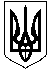 УКРАЇНА	МАЛИНСЬКА МІСЬКА  РАДА	ЖИТОМИРСЬКОЇ ОБЛАСТІ	Р І Ш Е Н Н я	проєктмалинської МІСЬКОЇ ради(   сесія восьмого скликання)від      2022 року №     Про надання дозволу на розроблення проекту землеустрою щодо відведення земельних ділянок, розташованих в межах населених пунктів Малинської міської територіальної громадиКеруючись ст. 10, 26  Закону України «Про місцеве самоврядування в Україні», Земельним кодексом України, законами України «Про землеустрій»,  «Про Державний земельний кадастр», розглянувши лист управління освіти, молоді, спорту та національно-патріотичного виховання виконавчого комітету Малинської міської ради № 523 від 15.11.2022, враховуючи рекомендації постійної комісії з питань земельних відносин, природокористування, планування території, будівництва, архітектури, міська радаВ И Р І Ш И Л А:1. Надати дозвіл управлінню освіти, молоді, спорту та національно-патріотичного виховання виконавчого комітету Малинської міської ради на розроблення проекту землеустрою щодо відведення земельної ділянки для будівництва та обслуговування будівель закладів освіти  за рахунок земель комунальної власності Малинської міської територіальної громади, з подальшою передачею в постійне користування, а саме:1.1 Ворсівській початковій школі  Малинської міської ради, по вул. Центральній, 2, с. Ворсівка, орієнтовною площею 0,6833 га; 1.2 Комунальному  закладу  «Горинська гімназія» Малинської міської ради, по вул. Центральній, 31, с. Горинь, орієнтовною площею 0,9000 га;1.3 Комунальному  закладу  «Дібрівська гімназія» Малинської міської ради, по вул. Малинська, 3, с. Діброва, орієнтовною площею 1,0000 га;1.4 Комунальному  закладу  «Любовицька початкова школа» Малинської міської ради, по вул. Героїв України, 91, с. Любовичі, орієнтовною площею 1,2000 га;1.5 Нововороб’ївській гімназії  Малинської міської ради, по вул. Шкільна, 4, с. Нові  Вороб’ї, орієнтовною площею 2,7990 га;1.6 Пиріжківській гімназії  Малинської міської ради, по вул. Соборна, 41, с. Пиріжки, орієнтовною площею 2,6000 га;1.7 Комунальному закладу  «Слобідська гімназія» Малинської міської ради, по вул. Центральна, 58А, с. Слобідка, орієнтовною  площею 0,8000 га;1.8 Комунальному закладу  «Федорівська початкова школа» Малинської міської ради, по вул. Центральна, 17А, с. Федорівка, орієнтовною площею 0,3000га;1.9 Малинському ліцею №2 Малинської міської ради, по вул. Степана Бандери, 5, м. Малин, орієнтовною площею 0,9826 га;1.10 Малинському ліцею №5 Малинської міської ради, по пров. Покровському, 4, м. Малин, орієнтовною площею 1,3440 га;1.11 Малинському ліцею №6 Малинської міської ради, по вул. Городищенська, 140, м. Малин, орієнтовною площею 1,7656 га;1.12 Закладу дошкільної освіти «Дзвіночок»  смт.Гранітне Малинської міської ради,  по вул. Шевченка, 20, смт. Гранітне, орієнтовною площею 0,7101 га;1.13 Ксаверівському закладу  дошкільної освіти «Малятко» Малинської міської ради, по пров. Перемоги, 12, с. Ксаверів, орієнтовною площею 1,1000 га;1.14 Недашківському закладу дошкільної освіти «Лісова казка» Малинської міської ради, по вул. Центральна, 8, с. Недашки,  орієнтовною площею 1,0000 га;1.15 Малинівському  закладу дошкільної освіти «Джерельце» Малинської міської ради, по вул. Молодіжна, 5, с. Малинівка, орієнтовною площею 0,5000 га;1.16 Центру розвитку дитини «Сонечко», по вул. 30років Перемоги, 11, м. Малин, орієнтовною площею 0,1142 га;1.17 Дошкільному навчальному закладу №3  м.Малин Житомирської області, по вул. Степана Бандери, 35, м. Малин, орієнтовною площею 1,17000 га;1.18 Дошкільному навчальному закладу №4  м.Малина Житомирської області, по пров. Євгена Коновальця, 5А, м. Малин, орієнтовною площею 1,1000 га;1.19 Дошкільному навчальному закладу №5  м.Малин, по вул. ГМП, 19, м. Малин, орієнтовною площею  0,8458 га;1.20 Дошкільному навчальному закладу №6  м.Малина Житомирської області, по вул. Дорошок, 18, м. Малин, орієнтовною площею 0,9185 га;1.21 Дошкільному навчальному закладу №7  м.Малина Житомирської області, по вул. Лисенка, 12, м. Малин, орієнтовною площею 1,0000 га;1.22 Дошкільному навчальному закладу №8 «Ялинка»  м.Малина Житомирської області, по вул. Гагаріна, 23, м. Малин, орієнтовною площею 0,1731 га;1.23 Дошкільному навчальному закладу №9 м.Малина Житомирської області, по вул. Огієнка, 73А, м. Малин, орієнтовною площею 1,2544 га;1.24 Малинській дитячо-юнацькій спортивній школі, по вул. Тараскіна, 1, м. Малин,  орієнтовною площею  0,1500 га.2. Контроль за виконанням даного рішення покласти на постійну комісію міської ради з питань земельних відносин, природокористування, планування території, будівництва, архітектури.Міський голова                                                                     Олександр СИТАЙЛОВіктор ГВОЗДЕЦЬКИЙОлександр ПАРШАКОВОлександр ОСАДЧИЙ